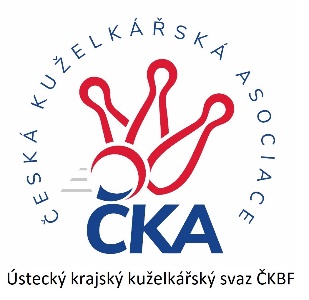       Z P R A V O D A J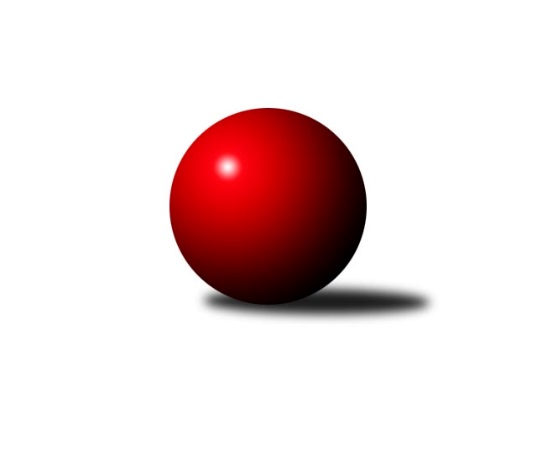 Č.18Ročník 2023/2024	8.3.2024Nejlepšího výkonu v tomto kole: 1751 dosáhlo družstvo: KK Hvězda TrnovanyOkresní přebor - skupina B 2023/2024Výsledky 18. kolaSouhrnný přehled výsledků:TJ Teplice Letná C	- Sokol Ústí n. L. B	1:5	1579:1602	4.0:4.0	7.3.KK Hvězda Trnovany	- TJ Union Děčín	6:0	1751:1635	6.0:2.0	7.3.Sokol Roudnice nad Labem	- KO Česká Kamenice B	5:1	1578:1463	6.0:2.0	8.3.SK Verneřice B	- TJ Teplice Letná D	4:2	1523:1393	4.0:4.0	8.3.Sokol Ústí n. L. C	- TJ Sokol Duchcov C	2:4	1480:1497	4.0:4.0	8.3.SKK Bohušovice C	- TJ Kovostroj Děčín C	2:4	1562:1582	4.0:4.0	8.3.Tabulka družstev:	1.	KK Hvězda Trnovany	17	14	1	2	77.0 : 25.0 	95.5 : 40.5 	 1661	29	2.	TJ Sokol Duchcov C	18	14	1	3	76.0 : 32.0 	88.0 : 56.0 	 1616	29	3.	TJ Kovostroj Děčín C	18	12	1	5	60.0 : 48.0 	74.5 : 69.5 	 1588	25	4.	Sokol Ústí n. L. B	18	10	0	8	51.0 : 57.0 	61.0 : 83.0 	 1527	20	5.	Sokol Ústí n. L. C	18	9	1	8	57.5 : 50.5 	71.0 : 73.0 	 1574	19	6.	SKK Bohušovice C	18	9	0	9	58.0 : 50.0 	73.0 : 71.0 	 1534	18	7.	TJ Union Děčín	18	9	0	9	54.0 : 54.0 	75.5 : 68.5 	 1577	18	8.	Sokol Roudnice nad Labem	18	8	0	10	49.0 : 59.0 	68.5 : 75.5 	 1541	16	9.	KO Česká Kamenice B	18	7	0	11	52.5 : 55.5 	77.0 : 67.0 	 1516	14	10.	SK Verneřice B	18	6	2	10	45.0 : 63.0 	71.0 : 73.0 	 1549	14	11.	TJ Teplice Letná D	17	4	0	13	37.5 : 64.5 	55.5 : 80.5 	 1492	8	12.	TJ Teplice Letná C	18	2	0	16	24.5 : 83.5 	45.5 : 98.5 	 1492	4Podrobné výsledky kola:	 TJ Teplice Letná C	1579	1:5	1602	Sokol Ústí n. L. B	Sabina Formánková	 	 190 	 202 		392 	 1:1 	 410 	 	231 	 179		Eugen Šroff	Eva Staňková	 	 184 	 201 		385 	 1:1 	 397 	 	207 	 190		Milan Wundrawitz	Michal Horňák	 	 192 	 203 		395 	 0:2 	 435 	 	200 	 235		Jiří Kyral	Martin Soukup	 	 196 	 211 		407 	 2:0 	 360 	 	176 	 184		Jiří Pulchartrozhodčí: Michal HorňákNejlepší výkon utkání: 435 - Jiří Kyral	 KK Hvězda Trnovany	1751	6:0	1635	TJ Union Děčín	Petr Petřík	 	 216 	 243 		459 	 1:1 	 422 	 	222 	 200		Milan Pecha ml.	Miroslav Náhlovský	 	 213 	 244 		457 	 2:0 	 416 	 	203 	 213		Petr Kumstát	Štěpán Kandl	 	 206 	 187 		393 	 2:0 	 377 	 	192 	 185		Jan Baco	Ondřej Koblih	 	 208 	 234 		442 	 1:1 	 420 	 	219 	 201		Filip Dítěrozhodčí: Ondřej KoblihNejlepší výkon utkání: 459 - Petr Petřík	 Sokol Roudnice nad Labem	1578	5:1	1463	KO Česká Kamenice B	Petr Došek	 	 198 	 195 		393 	 1:1 	 382 	 	175 	 207		Vladislav Janda	Pavel Hlůžek	 	 204 	 227 		431 	 2:0 	 363 	 	138 	 225		Olga Urbanová *1	Radek Plicka	 	 181 	 207 		388 	 2:0 	 340 	 	159 	 181		Miroslav Král	Alois Haluska	 	 174 	 192 		366 	 1:1 	 378 	 	193 	 185		Věra Šimečkovározhodčí: Chrpa Vladimírstřídání: *1 od 51. hodu Jan ChvátalNejlepší výkon utkání: 431 - Pavel Hlůžek	 SK Verneřice B	1523	4:2	1393	TJ Teplice Letná D	Pavlína Sekyrová	 	 192 	 178 		370 	 0:2 	 378 	 	198 	 180		Ivan Králik	Hana Machová	 	 180 	 158 		338 	 0:2 	 382 	 	189 	 193		Martin Pokorný	Kamila Ledwoňová	 	 189 	 192 		381 	 2:0 	 350 	 	164 	 186		Jana Němečková	Ladislav Elis st.	 	 225 	 209 		434 	 2:0 	 283 	 	153 	 130		Markéta Matějákovározhodčí: Radek MachNejlepší výkon utkání: 434 - Ladislav Elis st.	 Sokol Ústí n. L. C	1480	2:4	1497	TJ Sokol Duchcov C	Pavel Nováček	 	 211 	 181 		392 	 2:0 	 352 	 	173 	 179		Josef Otta st.	Simona Puschová	 	 158 	 174 		332 	 0:2 	 382 	 	168 	 214		Michaela Šuterová	Petr Šanda	 	 198 	 175 		373 	 0:2 	 388 	 	212 	 176		Jiří Müller	Ladislav Jahoda	 	 194 	 189 		383 	 2:0 	 375 	 	193 	 182		Karel Kratochvílrozhodčí: Kuneš JaroslavNejlepší výkon utkání: 392 - Pavel Nováček	 SKK Bohušovice C	1562	2:4	1582	TJ Kovostroj Děčín C	Ladislav Koláček	 	 182 	 214 		396 	 1:1 	 376 	 	215 	 161		Kamil Navrátil	Luďka Maříková	 	 177 	 220 		397 	 1:1 	 378 	 	201 	 177		Petr Veselý	Josef Devera ml.	 	 161 	 200 		361 	 1:1 	 413 	 	216 	 197		Jana Sobotková	Tereza Brožková	 	 199 	 209 		408 	 1:1 	 415 	 	208 	 207		Miroslav Rejchrtrozhodčí: Josef Devera ml.Nejlepší výkon utkání: 415 - Miroslav RejchrtPořadí jednotlivců:	jméno hráče	družstvo	celkem	plné	dorážka	chyby	poměr kuž.	Maximum	1.	Martin Bergerhof 	KK Hvězda Trnovany	438.97	301.0	138.0	4.8	8/8	(499)	2.	Michaela Šuterová 	TJ Sokol Duchcov C	428.60	292.6	136.0	6.0	7/8	(486)	3.	Filip Dítě 	TJ Union Děčín	423.27	296.7	126.6	6.2	9/9	(476)	4.	Miroslav Rejchrt 	TJ Kovostroj Děčín C	422.44	290.3	132.2	5.5	9/9	(468)	5.	Pavel Nováček 	Sokol Ústí n. L. C	421.91	294.4	127.6	6.5	8/8	(451)	6.	Ladislav Elis  st.	SK Verneřice B	420.54	291.8	128.7	7.7	7/8	(445)	7.	Jiří Müller 	TJ Sokol Duchcov C	415.61	289.6	126.0	5.6	7/8	(468)	8.	Jiří Kyral 	Sokol Ústí n. L. B	414.44	287.8	126.6	9.3	8/8	(435)	9.	Josef Devera  ml.	SKK Bohušovice C	407.53	285.1	122.4	7.0	6/8	(437)	10.	Věra Šimečková 	KO Česká Kamenice B	406.88	289.0	117.9	9.3	6/9	(435)	11.	Martin Pokorný 	TJ Teplice Letná D	406.06	285.5	120.6	9.0	9/9	(447)	12.	Milan Pecha  ml.	TJ Union Děčín	405.42	286.1	119.3	9.9	9/9	(507)	13.	Petr Petřík 	KK Hvězda Trnovany	402.33	280.1	122.2	7.7	7/8	(459)	14.	Petr Kumstát 	TJ Union Děčín	401.88	286.2	115.7	10.7	8/9	(426)	15.	Michal Horňák 	TJ Teplice Letná C	400.78	283.4	117.4	9.1	8/9	(455)	16.	Antonín Hrabě 	TJ Kovostroj Děčín C	400.07	280.3	119.8	7.9	6/9	(451)	17.	Jan Chvátal 	KO Česká Kamenice B	398.74	286.7	112.1	10.2	6/9	(457)	18.	Jan Brhlík  st.	TJ Teplice Letná C	397.39	284.3	113.1	11.2	6/9	(429)	19.	Josef Otta  st.	TJ Sokol Duchcov C	395.31	274.8	120.5	9.5	8/8	(452)	20.	Eugen Šroff 	Sokol Ústí n. L. B	393.02	279.8	113.2	11.9	7/8	(416)	21.	Petr Veselý 	TJ Kovostroj Děčín C	391.67	277.6	114.1	12.9	9/9	(428)	22.	Petr Šanda 	Sokol Ústí n. L. C	391.44	280.6	110.8	11.6	7/8	(418)	23.	Kamila Ledwoňová 	SK Verneřice B	390.82	283.1	107.7	12.9	8/8	(436)	24.	Radek Plicka 	Sokol Roudnice nad Labem	390.53	281.9	108.6	11.2	9/9	(412)	25.	Simona Puschová 	Sokol Ústí n. L. C	389.87	279.4	110.5	10.8	8/8	(428)	26.	Vladimír Chrpa 	Sokol Roudnice nad Labem	389.69	280.5	109.2	14.6	6/9	(422)	27.	Josef Kecher 	Sokol Roudnice nad Labem	387.92	279.7	108.3	11.6	8/9	(419)	28.	Ivan Králik 	TJ Teplice Letná D	387.05	280.4	106.6	12.7	7/9	(451)	29.	Pavlína Sekyrová 	SK Verneřice B	382.68	271.3	111.4	11.0	8/8	(416)	30.	Ladislav Jahoda 	Sokol Ústí n. L. C	381.63	275.8	105.9	9.5	6/8	(414)	31.	Miroslav Král 	KO Česká Kamenice B	379.05	266.4	112.7	12.1	8/9	(428)	32.	Jana Sobotková 	TJ Kovostroj Děčín C	378.94	275.8	103.1	12.7	9/9	(449)	33.	Jiří Malec 	KO Česká Kamenice B	370.81	273.3	97.5	13.3	6/9	(451)	34.	Milan Wundrawitz 	Sokol Ústí n. L. B	369.19	268.2	101.0	14.5	8/8	(417)	35.	Alois Haluska 	Sokol Roudnice nad Labem	364.73	263.6	101.1	14.5	8/9	(403)	36.	Václav Pavelka 	TJ Union Děčín	362.92	258.7	104.2	15.8	6/9	(411)	37.	Magdalena Šabatová 	SKK Bohušovice C	361.43	259.1	102.4	10.5	7/8	(412)	38.	Tereza Brožková 	SKK Bohušovice C	360.42	261.2	99.2	11.3	6/8	(411)	39.	Hana Machová 	SK Verneřice B	357.93	260.2	97.7	15.8	7/8	(387)	40.	Jana Němečková 	TJ Teplice Letná D	355.57	258.3	97.3	15.5	7/9	(407)	41.	Eva Staňková 	TJ Teplice Letná C	352.62	256.0	96.7	13.8	7/9	(397)	42.	Jiří Pulchart 	Sokol Ústí n. L. B	342.88	255.7	87.2	14.6	8/8	(391)	43.	Sabina Formánková 	TJ Teplice Letná C	339.73	256.0	83.7	18.8	7/9	(392)		Miroslav Náhlovský 	KK Hvězda Trnovany	461.50	310.5	151.0	6.0	1/8	(466)		Jiří Semerád 	SKK Bohušovice C	455.03	301.7	153.3	2.8	5/8	(498)		Markéta Hofmanová 	TJ Sokol Duchcov C	442.50	302.5	140.0	4.0	1/8	(443)		Ladislav Koláček 	SKK Bohušovice C	429.75	288.9	140.9	6.3	2/8	(443)		Pavel Jedlička 	KK Hvězda Trnovany	427.35	292.7	134.7	4.8	5/8	(503)		Štěpán Kandl 	KK Hvězda Trnovany	417.52	294.2	123.4	8.4	5/8	(461)		Roman Filip 	SKK Bohušovice C	416.83	285.5	131.3	5.8	2/8	(471)		Roman Voráček 	TJ Sokol Duchcov C	411.60	290.3	121.3	9.7	5/8	(485)		Daniel Žemlička 	SK Verneřice B	410.00	284.0	126.0	6.0	1/8	(433)		Jan Pecha 	TJ Union Děčín	409.50	277.5	132.0	6.6	2/9	(438)		Pavel Mihalík 	Sokol Ústí n. L. B	408.44	285.2	123.2	7.1	3/8	(446)		Ondřej Koblih 	KK Hvězda Trnovany	408.33	293.7	114.7	14.0	3/8	(442)		Kryštof Rusek 	TJ Teplice Letná D	408.17	262.5	145.7	6.0	2/9	(421)		Karel Bouša 	TJ Teplice Letná D	406.75	283.3	123.5	8.0	2/9	(430)		Čestmír Dvořák 	TJ Kovostroj Děčín C	406.00	276.5	129.5	5.5	2/9	(415)		Vladislav Jedlička 	KK Hvězda Trnovany	405.90	283.4	122.5	8.3	5/8	(468)		Petr Došek 	Sokol Roudnice nad Labem	403.25	283.9	119.4	9.8	4/9	(444)		Karel Kratochvíl 	TJ Sokol Duchcov C	397.13	284.8	112.3	11.4	5/8	(476)		Martin Soukup 	TJ Teplice Letná C	394.53	286.5	108.1	13.1	5/9	(439)		Eva Říhová 	KO Česká Kamenice B	392.67	288.0	104.7	14.0	3/9	(431)		Luďka Maříková 	SKK Bohušovice C	390.07	273.9	116.2	9.4	5/8	(425)		Pavel Hlůžek 	Sokol Roudnice nad Labem	387.89	266.9	121.0	9.2	3/9	(441)		Vladislav Janda 	KO Česká Kamenice B	387.50	277.6	109.9	10.6	4/9	(449)		Václav Otta 	TJ Teplice Letná D	381.50	271.5	110.0	11.5	5/9	(432)		Miroslav Zítka 	SK Verneřice B	377.25	285.6	91.7	13.7	5/8	(436)		Vladimír Hroněk 	TJ Teplice Letná D	374.00	284.5	89.5	17.0	2/9	(378)		Jiří Houdek 	TJ Kovostroj Děčín C	362.50	280.3	82.3	22.0	1/9	(376)		Jindřich Hruška 	TJ Teplice Letná C	362.44	257.8	104.7	11.3	3/9	(377)		Kamil Navrátil 	TJ Union Děčín	358.00	252.3	105.7	11.7	3/9	(384)		Libor Hekerle 	KO Česká Kamenice B	354.48	254.4	100.1	15.5	5/9	(442)		Jaroslav Kuneš 	Sokol Ústí n. L. C	354.11	263.2	90.9	14.6	3/8	(378)		Jan Baco 	TJ Union Děčín	352.88	261.3	91.6	17.5	4/9	(377)		Miroslava Zemánková 	TJ Sokol Duchcov C	352.00	269.1	82.9	18.0	4/8	(424)		Radek Šupol 	TJ Teplice Letná D	350.00	258.0	92.0	14.0	1/9	(350)		Olga Urbanová 	KO Česká Kamenice B	348.00	259.0	89.0	17.0	1/9	(348)		Filip Šimek 	TJ Union Děčín	343.00	246.0	97.0	16.8	4/9	(384)		Jaroslav Němec 	Sokol Ústí n. L. B	341.00	268.0	73.0	18.0	1/8	(341)		František Mourek 	TJ Union Děčín	324.50	240.5	84.0	18.0	1/9	(349)		Jana Jarošová 	TJ Teplice Letná D	318.00	232.7	85.3	18.3	3/9	(340)		Sylva Vahalová 	SKK Bohušovice C	296.13	226.6	69.5	18.0	4/8	(340)		Karel Šrámek 	TJ Teplice Letná D	292.60	220.4	72.2	26.6	5/9	(338)		Markéta Matějáková 	TJ Teplice Letná D	283.00	215.0	68.0	21.0	1/9	(283)Sportovně technické informace:Starty náhradníků:registrační číslo	jméno a příjmení 	datum startu 	družstvo	číslo startu
Hráči dopsaní na soupisku:registrační číslo	jméno a příjmení 	datum startu 	družstvo	Program dalšího kola:19. kolo14.3.2024	čt	17:00	KO Česká Kamenice B - SKK Bohušovice C	14.3.2024	čt	17:00	TJ Teplice Letná D - TJ Teplice Letná C	15.3.2024	pá	17:00	TJ Kovostroj Děčín C - Sokol Ústí n. L. C	15.3.2024	pá	17:00	Sokol Ústí n. L. B - Sokol Roudnice nad Labem	15.3.2024	pá	17:00	TJ Union Děčín - SK Verneřice B	15.3.2024	pá	18:00	TJ Sokol Duchcov C - KK Hvězda Trnovany	Nejlepší šestka kola - absolutněNejlepší šestka kola - absolutněNejlepší šestka kola - absolutněNejlepší šestka kola - absolutněNejlepší šestka kola - dle průměru kuželenNejlepší šestka kola - dle průměru kuželenNejlepší šestka kola - dle průměru kuželenNejlepší šestka kola - dle průměru kuželenNejlepší šestka kola - dle průměru kuželenPočetJménoNázev týmuVýkonPočetJménoNázev týmuPrůměr (%)Výkon3xPetr PetříkTrnovany4597xLadislav Elis st.Verneřice B111.914342xMiroslav NáhlovskýTrnovany4572xPavel HlůžekRoudnice110.244311xOndřej KoblihTrnovany4421xJiří KyralSok. Ústí B109.574351xJiří KyralSok. Ústí B4351xPetr PetříkTrnovany109.194593xLadislav Elis st.Verneřice B4342xMiroslav NáhlovskýTrnovany108.724572xPavel HlůžekRoudnice4312xOndřej KoblihTrnovany105.15442